 Решениезаседания  Общественной палаты Липецкой области по вопросу: «Меры государственной поддержки субъектов малого и среднего предпринимательства, СО НКО Липецкой области, принятые для минимизации негативных экономических последствий периода противодействия новой коронавирусной инфекции»										  10 декабря 2020 г.Заслушав и обсудив информацию управлений экономического развития, социальной защиты населения Липецкой области, отделения по Липецкой области Главного управления Центрального банка Российской Федерации по Центральному федеральному округу, Липецкой торгово-промышленной палаты, Липецкого регионального отделения Общероссийской общественной организации МСП «ОПОРА РОССИИ», уполномоченного по защите прав предпринимателей в Липецкой области, членов Общественной палаты Липецкой области, Общественная палата отмечает следующее. С 2019 года в Липецкой области реализуется региональный проект «Малое и среднее предпринимательство и поддержка индивидуальной предпринимательской инициативы». В 2020 году его реализация продолжилась в условиях пандемии, введения государством дополнительных антикризисных мер.Малое и среднее предпринимательство (МСП) в области создает рабочие места для 123 тысяч человек (по состоянию на 01.08.2020 г.). По данным Единого реестра субъектов МСП малый бизнес области насчитывает около 40 тысяч субъектов предпринимательства (96 средних предприятий, 1273 малых предприятия и 38039 микропредприятий), из них около 26 тысяч – индивидуальных предпринимателей.В целях развития малого и среднего предпринимательства в Липецкой области действуют государственные программы:  «Развитие рынка труда и содействие занятости населения в Липецкой области»" (Постановление администрации Липецкой области от 16 октября 2013 г. № 465 в ред. от 25.08.2020г. № 489), «Модернизация и инновационное развитие экономики Липецкой области" (Постановление администрации Липецкой области от 7 ноября 2013 г. № 500 в ред. от 15.06.2018 г. № 405) в состав которой включена подпрограмма 4 "Развитие малого и среднего предпринимательства в Липецкой области на 2014 - 2020 годы", принят закон Липецкой области от 29.05.2020 № 389-ОЗ "О введении в действие на территории Липецкой области специального налогового режима "Налог на профессиональный доход" и ряд других нормативных правовых актов, регулирующих вопросы развития  МСП Липецкой области.  Распоряжением администрации Липецкой области от 8 апреля 2020 года      № 219-р утвержден план первоочередных мероприятий по обеспечению устойчивого развития экономики Липецкой области в соответствии с перечнем поручений Президента Российской Федерации по вопросам противодействия распространению новой коронавирусной инфекции (COVID-2019) в регионах Российской Федерации.  Региональный план сформирован по 4 основным разделам: социальная защита и государственная поддержка сферы занятости, поддержка отраслей экономики, оказавшихся в зоне риска, поддержка субъектов малого и среднего предпринимательства, общесистемные меры.В Липецкой области принимаются в соответствии с действующим законодательством необходимые меры для минимизации негативных экономических последствий периода противодействия новой коронавирусной инфекции.В целях оказания консультативной и юридической помощи по антикризисным мерам поддержки субъектов МСП в Липецкой области с 27 марта 2020 года функционирует горячая линия для предпринимателей на базе центра «Мой бизнес».  На 09 ноября 2020 года на горячую линию поступило почти 10 тысяч обращений от юридических лиц и индивидуальных предпринимателей.Управлением экономического развития Липецкой области проведено 5 прямых эфиров по антикризисным мерам поддержки субъектов МСП.  В Общественной приемной Уполномоченного при Президенте РФ по защите прав предпринимателей в Липецкой области субъектам МСП оказывается бесплатное консультирование по юридическим вопросам.   Проведен прием заявок от субъектов МСП, на компенсацию части затрат на оплату труда в связи с временным приостановлением деятельности в условиях распространения новой коронавирусной инфекции.  Общая сумма субсидий составила 4,7 млн.руб. С целью охвата льготными микрозаймами субъектов МСП увеличена капитализация НМКК «Липецкий областной фонд поддержки малого и среднего предпринимательства» (далее – Фонд) на 201 млн. рублей за счет средств федерального и регионального бюджетов.   По состоянию на 09 октября 2020 года Фондом выдано 45 антикризисных микрозаймов на общую сумму 34,7 млн. рублей.Фондом предоставляются поручительства «Антикризисная поддержка» по привлекаемым кредитным средствам у финансовых организаций на льготных условиях, а также в случае отсутствия залогового обеспечения.На 09 октября 2020 года в Фонд поступило 48 обращений об отсрочке выплат по микрозаймам, все обращения удовлетворены.По информации крупнейших банков, представленных на территории Липецкой области (ПАО «Сбербанк», Банк ВТБ (ПАО), АО «Альфа-банк», ПАО Банк «ФК Открытие», АО «Россельхозбанк» и др.), на 05 октября 2020 года:- на реструктуризацию кредитов одобрено 479 заявок на 7,76 млрд.руб.;- на выплату заработной платы (под 0%) одобрено 228 кредитов на сумму 379,2 млн.руб.;- по кредитам на возобновление деятельности одобрено – 1 297 кредитов на сумму 1 685,6 млн.руб.Из Резервного фонда администрации области предоставлена единовременная помощь (12130 руб.) семьям с детьми, деятельность которых была приостановлена в период коронавирусной инфекции (одобрено 1039 заявок на сумму 13,8 млн. руб.) и индивидуальным предпринимателям, осуществляющим деятельность в сфере торговли непродовольственными товарами (ОКВЭД 47.8) (одобрено 117 заявок на сумму 1,6  млн. руб.).Для субъектов МСП предусмотрена отсрочка платежей за аренду регионального и муниципального имущества  не позднее 31 декабря 2021 года,   освобождение от уплаты аренды регионального и муниципального имущества за апрель - июнь 2020 г.Законом Липецкой области от 29.05.2020г. № 389-ОЗ расширен перечень видов деятельности (дополнено 12 видов), по которым разрешается применение патентной системы налогообложения.С 1 июля 2020 года в Липецкой области введен специальный налоговый режим «Налог на профессиональный доход»  и применяется налоговая ставка 4% или 6%.Для организаций и индивидуальных предпринимателей Липецкой области, занимающихся видами деятельности в наиболее пострадавших отраслях, предусмотрена пониженная налоговая ставка по упрощенной системе налогообложения:   с 15% до 5% - объект налогообложения доходы, уменьшенные на величину расходов; с 6% до 2% - объект налогообложения доходы.Для арендодателей ТЦ и торговых объектов за 2020 год предусмотрена льгота по налогу на имущество организаций.Законом Липецкой области продлены «налоговые каникулы» и продлено право на применение нулевой налоговой ставки для начинающих предпринимателей, осуществляющих деятельность в социальной, научно производственной сферах, а также в сфере оказания бытовых услуг населению до 2024 года (раннее до 2021 года).Существенные меры поддержки субъектам МСП Липецкой области оказывает банковский сектор.По информации Отделения по Липецкой области Главного управления Центрального банка Российской Федерации по Центральному федеральному округу наиболее востребованными у предпринимателей являются льготные кредиты  под 2%. По данным Банка России на 07.10.2020 за  данными кредитами на возобновление деятельности с 1 июня текущего года в банки обратилось 2255 субъектов МСП Липецкой области (в том числе, 199 ИП). Банками одобрено 1646 обращений или 73% от числа поступивших. Фактически выдано 1400 кредитов (62% от числа поступивших заявок) на сумму 1635,2 млн. рублей. Отказы составили 24,8% от поступивших заявок. За получением кредита под 0% годовых на выплату заработной платы по состоянию на 07.10.2020 в кредитные организации обратился 631 региональный субъект МСП. 293 предпринимателям (46,4% от числа обратившихся) заявки были одобрены. Фактически получили кредит 209 предприятий (33,1% от числа обратившихся) на сумму 261 млн рублей (25,5% от общей суммы поданных заявок). По программе льготной реструктуризации кредитов «1/3  за период с 20.03.2020 по 07.10.2020 подано всего 10 заявок, из которых 8 одобрено. Удовлетворено 6 заявок на сумму 57 млн рублей.  Востребованной мерой поддержки субъектов МСП являлась реструктуризация ранее полученных кредитов. За период с 20.03.2020 по 07.10.2020 в банки поступило 1076 обращений/требований об изменении условий кредитного договора, из которых одобрено 723 (67,2% от поступивших обращений). По состоянию на 07.10.2020 доля одобренных в общем количестве рассмотренных обращений субъектов МСП по реструктуризации по Липецкой области соответствовала общероссийскому показателю и составляла 72,2%. Доля фактически проведенных реструктуризаций в общем количестве рассмотренных обращений региональных предпринимателей занимала 63,7% (по России – 65,1%).Фактически проведено 639 реструктуризаций кредитов Липецких субъектов МСП (59,4% от поступивших обращений) на сумму 2,15 млрд рублей. В структуре проведенных реструктуризаций кредитов предпринимателей по количеству лидировали кредитные –   68,7% от числа проведенных реструктуризаций. Всего за период с 20.03.2020 по 07.10.2020 включительно от субъектов МСП (с учетом ИП) в кредитные организации поступило 729 обращений о предоставлении кредитных каникул. Фактически кредитные каникулы предоставлены по 439 кредитным договорам (или 86,4% от одобренных обращений) на сумму ссудной задолженности 534,7 млн руб. 26 заявок находятся на рассмотрении.  За период с 20.03.2020 по 07.10.2020 от субъектов МСП поступило 347 обращений об изменении условий кредитных договоров.   Фактически проведено 200 реструктуризаций кредитных договоров (или 93% от одобренных обращений) на сумму ссудной задолженности 1,6 млрд рублей.  По состоянию на 01.09.2020 объем кредитов, предоставленных липецким субъектам МСП в соответствии с постановлениями Правительства РФ от 16.05.2020 № 696 и от 02.04.2020 № 422 (1,5 млрд рублей), занимал 7,8% в общем объеме банковских кредитов, полученных ими за период с 01.03.2020 по 01.09.2020 (19,6 млрд.рублей), а объем реструктурированной задолженности по кредитам составил 8,4% в общей ссудной задолженности субъектов МСП Липецкой области (26 млрд. рублей).  В тоже время, согласно опросам Банка России, в Липецкой области 61% МСП не обращались в кредитные организации за реструктуризацией и кредитами, 31% - обращались в банк за новым кредитом и 8%  - за реструктуризацией задолженности. Среди заявок на новые кредиты: 63% заявок были одобрены, 16% - находились на рассмотрении на дату опроса. Среди заявок на реструктуризацию по 80% заявок дан отказ, по 20% заявок предоставлены кредитные каникулы. Количество субъектов МСП, получивших государственную поддержку в виде новых кредитов и реструктуризации ранее полученных кредитов, составляет всего 10,3% от общего количества субъектов МСП Липецкой области, что свидетельствует о недостаточном охвате субъектов МСП мерами государственной поддержки.Особую форму поддержки субъектам МСП оказывает Липецкая торгово-промышленная палата - выдача сертификатов о форс-мажоре в соответствии с условиями внешнеторговых сделок и международных договоров.  По итогам девяти месяцев текущего года специалистами Липецкой ТПП были выданы 14 таких заключений. Всего были рассмотрены 152 письменных обращения, проведено 676 устных консультаций. Более 80 субъектам МСП, были выданы акты экспертизы/экспертные заключения, включая экспертизу страны происхождения товара, сюрвейерскую и товарную экспертизы.16 предприятиям Липецкой области были выданы сертификаты СТ-1 и акты экспертизы для включения указанных предприятий в Реестр российских производителей промышленной продукции.            При содействии Центра поддержки предпринимательства с апреля 2020 г. по настоящий момент сертификационные услуги получили 28 МСП, 9 МСП зарегистрировали в Российской Федерации свои товарные знаки, 1 МСП осуществило международную регистрацию. Международные сертификации получили при содействии ЦПЭ 4 МСП. Отделом сертификации Липецкой ТПП были выданы более 60 сертификатов страны происхождения товара для 17 предприятий субъектов МСП.  5 МСП сертифицировали свои системы менеджмента качества по стандарту ISO.Вместе с тем ряд субъектов МСП формально отнеслись к процедуре получения ОКВЭД, что не позволило им получить финансовую поддержку. Не получили поддержки и те субъекты МСП, штатная численность которых сократилась более, чем на 20%.Основными жалобами предпринимателей, полученными в ходе опросов относительно доступности предлагаемых мер государственной поддержки, являлись:- увеличение сроков рассмотрения заявок по выдаче нового кредита и сложность его получения;- невозможность использования механизмов поддержки ввиду ограниченности перечня отраслей, по которым возможно получение поддержки.  Финансовая поддержка СО НКО Липецкой области осуществляется в соответствии с Законом Липецкой области от 5 марта 2015 года № 374-ОЗ «О государственной поддержке социально ориентированных некоммерческих организаций в Липецкой области» в рамках 6 государственных программ. На проведение мероприятий по профилактике новой коронавирусной инфекции» 45  СО НКО Липецкой области   представили заявления в Управление Федеральной налоговой службы по Липецкой области о выплате субсидий.По итогам рассмотрения представленных заявлений:- 18 СО НКО перечислены субсидии в сумме 2 454 тыс. руб.;- в отношении 23 СО НКО направлены поручения в Федеральное казначейство о перечислении субсидий на сумму 1 838 тыс. руб.Кроме того, в рамках муниципальных программ в части поддержки СО НКО муниципальными образованиями по состоянию на октябрь 2020 года предоставлены субсидии 66 СО НКО в объёме 9,5 млн. руб. (в т.ч. 1,2 млн. руб. – средства областного бюджета).В рамках распоряжения администрации Липецкой области от 1 сентября 2020 года № 622-р предоставлены дополнительные меры поддержки СО НКО в части предоставления отсрочки оплаты арендной платы с 1 апреля 2020 года по 1 октября 2020 года и освобождения арендаторов, осуществляющих деятельность в одной или нескольких отраслях по перечню отраслей российской экономики в наибольшей степени пострадавших в условиях ухудшения ситуации в результате распространения новой коронавирусной инфекции, от уплаты арендных платежей с 1 апреля 2020 года до 1 июля 2020 года, а также по не применению к ним штрафных санкций в связи с указанным обстоятельством.Управлением социальной защиты населения Липецкой области в 2020 году заключены контракты на оказание социальных услуг в форме социального обслуживания на дому граждан, проживающих на территории Липецкой области. Исполнителями государственных контрактов являются 3 некоммерческие социально ориентированные и 1 коммерческая организации.Общая сумма контрактов, заключенных на оказание услуг во втором полугодии 2020 года составляет 23,1 млн. руб. В настоящее время задолженность по оплате оказываемых услуг отсутствует. По состоянию на 01.11.2020 года СО НКО, оказывающим социальные услуги в период введения ограничительных мер в связи с распространением новой коронавирусной инфекции, предоставлено 47,8 млн. руб. средств областного бюджета.12.11.2020 г. объявлено 4 конкурса в электронной форме на оказание услуг в форме социального обслуживания на дому в 1 полугодии 2021 г., в которых могут принять участие негосударственные организации, в том числе социально ориентированные некоммерческие организации. В условиях введения ограничительных мер в связи с распространением новой коронавирусной инфекции, управление социальной защиты населения Липецкой области рекомендовало СО НКО перераспределить высвобожденные денежные средства, что позволило улучшить их материально-техническое оснащение.СО НКО, реализующим социальные проекты, были направлены разъяснения о возможности применения налоговых льгот и страховых взносов.  После чего, они воспользовались правом на снижение выплат во внебюджетные фонды.	С учетом вышеизложенного Общественная палата РЕШИЛА    РЕКОМЕНДОВАТЬ:1. Липецкому Областному совету депутатов:- рассмотреть возможность продлить действие закона Липецкой области от 18.06.2020 г. №396-ОЗ «О внесении изменений в Закон Липецкой области «Об установлении налоговой ставки для организаций и индивидуальных предпринимателей, применяющих упрощенную систему налогообложения» для субъектов МСП на 2021 г.;- рассмотреть возможность распространить действие закона Липецкой области от 18.06.2020 г. №396-ОЗ «О внесении изменений в Закон Липецкой области «Об установлении налоговой ставки для организаций и индивидуальных предпринимателей, применяющих упрощенную систему налогообложения» на субъекты МСП, переходящие с ЕНВД на УСН на 2021 год на тех же условиях сниженных ставок для адаптации этих субъектов МСП к новым налоговым режимам.2. Администрации Липецкой области:- принять исчерпывающие меры для исполнения регионального плана первоочередных мероприятий по обеспечению устойчивого развития экономики Липецкой области в соответствии с перечнем поручений Президента Российской Федерации по вопросам противодействия распространению новой коронавирусной инфекции (COVID-2019) в регионах Российской Федерации;- продлить временной диапазон действия мер государственной поддержки субъектов МСП в условиях противодействия коронавирусной инфекции в рамках региональных полномочий;- содействовать внесению изменений в нормативно-правовые акты в рамках региональных полномочий в части включения в перечень предприятий, пострадавших в период распространения коронавирусной инфекции, не только по основному виду деятельности (ОКВЭД), но и по дополнительным ОКВЭДам;- увеличить долю закупок для государственных, муниципальных нужд МСП до 30%;- повысить доступность мер государственной поддержки субъектов МСП путем снятия ограничений к составу МСП по видам экономической деятельности в рамках региональных полномочий;- разработать единые требования к условиям и порядку предоставления субсидий СО НКО, правилам рассмотрения и оценки предложений (заявок) участников отбора, требования к порядку формирования комиссий для рассмотрения и оценки предложений (заявок) участников;- предусмотреть в соглашении о предоставлении субсидии СО НКО показатели эффективности ее реализации.3. Управлению экономического развития Липецкой области:- продолжить разработку и внедрение традиционных и инновационных механизмов финансового и имущественного содействия субъектам МСП и СО НКО в целях минимизации негативных экономических последствий периода противодействия новой коронавирусной инфекции;- разработать программу цифровизации мер поддержки субъектов МСП, формирования единого цифрового пространства взаимодействия бизнеса, банков и государственных органов;- предусмотреть субсидирование части затрат, связанных с транспортировкой товаров для экспортеров;- осуществлять консультационную поддержку для субъектов МСП по вопросам перехода с ЕНДС на УСН, патентную систему;- осуществлять межведомственное взаимодействие по вопросам принятия мер противодействия досудебным действиям энергетических и энергосбытовых компаний по прекращению поставок электроэнергии и воды субъектам МСП, использующих свое монопольное положение без решения арбитражного суда.   	- расширить точки присутствия Центра «Мой бизнес»  в муниципальных образованиях региона, рассмотреть возможность передачи  части функций, полномочий и финансирования Центра действующим организациям инфраструктуры поддержки малого и среднего предпринимательства;	-  предусмотреть на 2021 год для субъектов МСП и СО НКО возможность субсидирования  части  арендных платежей (с учетом коммунальных) за владение и пользование коммерческой недвижимостью; 	-  рассмотреть вопрос включения в региональную программу развития малого и среднего предпринимательства показатель обеспечения ежегодного прироста на уровне 15% доли закупки товаров, работ, услуг крупнейшими федеральными и региональными заказчиками у субъектов МСП в годовом объеме закупки товаров, работ, услуг, а также инновационной и высокотехнологичной продукции.4. Некоммерческой микро кредитной компании «Липецкий областной фонд поддержки малого и среднего предпринимательства»:- активизировать выдачу микро займов в муниципальных образованиях Липецкой области, в том числе антикризисных микрозаймов; - разработать новый финансовый продукт для субъектов МСП, предусматривающий минимальную процентную ставку с минимальными сроками принятия решения по займу;- осуществлять консультационную поддержку для субъектов МСП по вопросам перехода с ЕНДС на УСН, патентную систему;- по итогам работы за 2020 год рассмотреть возможность увеличения гарантийного капитала фонда; - инициировать к региональным и федеральным органам государственной власти предложения о целесообразности включения государственных  микрофинансовых (гарантийных) организаций в межведомственную систему обмена информацией с целью получения  доступа к получению  сведений, необходимых для рассмотрения и принятия решения о предоставлении мер государственной поддержки СМСП и СО НКО  в виде  займов  и гарантий; - рассмотреть возможность увеличения   размера   необеспеченного (без залога и поручительства)  займа  для всех категорий СМСБ, СО НКО, самозанятых  до 500,0 тыс.руб;- рассмотреть возможность создания в финансовой структуре НМКК «Липецкий областной фонд поддержки малого и среднего предпринимательства» Фонда имущества из имущества, ранее являвшегося залоговым и перешедшего в собственность Липецкого областного Фонда, с целью последующего его предоставления в качестве обеспечения по получаемым СМСП и СО НКО кредитам и займам.5. Союзу «Торгово-промышленная палата Липецкой области»:-  оказывать антикризисную помощь субъектам МСП до конца текущего года и в первом полугодии 2021 года напрямую через мероприятия ТПП и через механизмы помощи подразделений АНО «Центр координации поддержки экспортно ориентированных субъектов малого и среднего предпринимательства Липецкой области», в котором Липецкая ТПП является соучредителем;- шире внедрять механизм медиации для урегулирования спорных ситуаций, возникающих в ходе взаимоотношений субъектов МСП Липецкой области и их контрагентов в период противодействия новой коронавирусной инфекции.6. АНО «Центр координации поддержки экспортно-ориентированных субъектов малого и среднего предпринимательства Липецкой области»: - организовать с участием регионального бизнес-сообщества обсуждение вопросов получения государственной поддержки субъектами МСП с использованием накопленных лучших практик Российской Федерации;- продолжить работу по вовлечению в экспортную и социальную деятельность субъектов малого и среднего предпринимательства.7. Средствам массовой информации пропагандировать положительный опыт реализации мер поддержки субъектов МСП, национального проекта «Малое и среднее предпринимательство и поддержка индивидуальной предпринимательской инициативы», программ поддержки СО НКО в Липецкой области.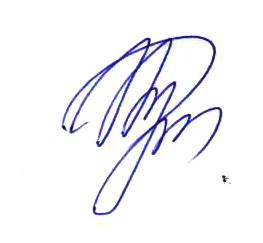 Председатель Общественной палатыЛипецкой области                                    				    И.В. Бурмыкина